  4 марта 2021 года  на   очередном  занятии  по социально-бытовой  ориентировке   учащиеся  закрепили  свои  знания  по правилам  пользования  миксером и эл.печкой.Они по рецепту  руководителя смогли самостоятельно   приготовить  творожный  пирог.  Молодцы! 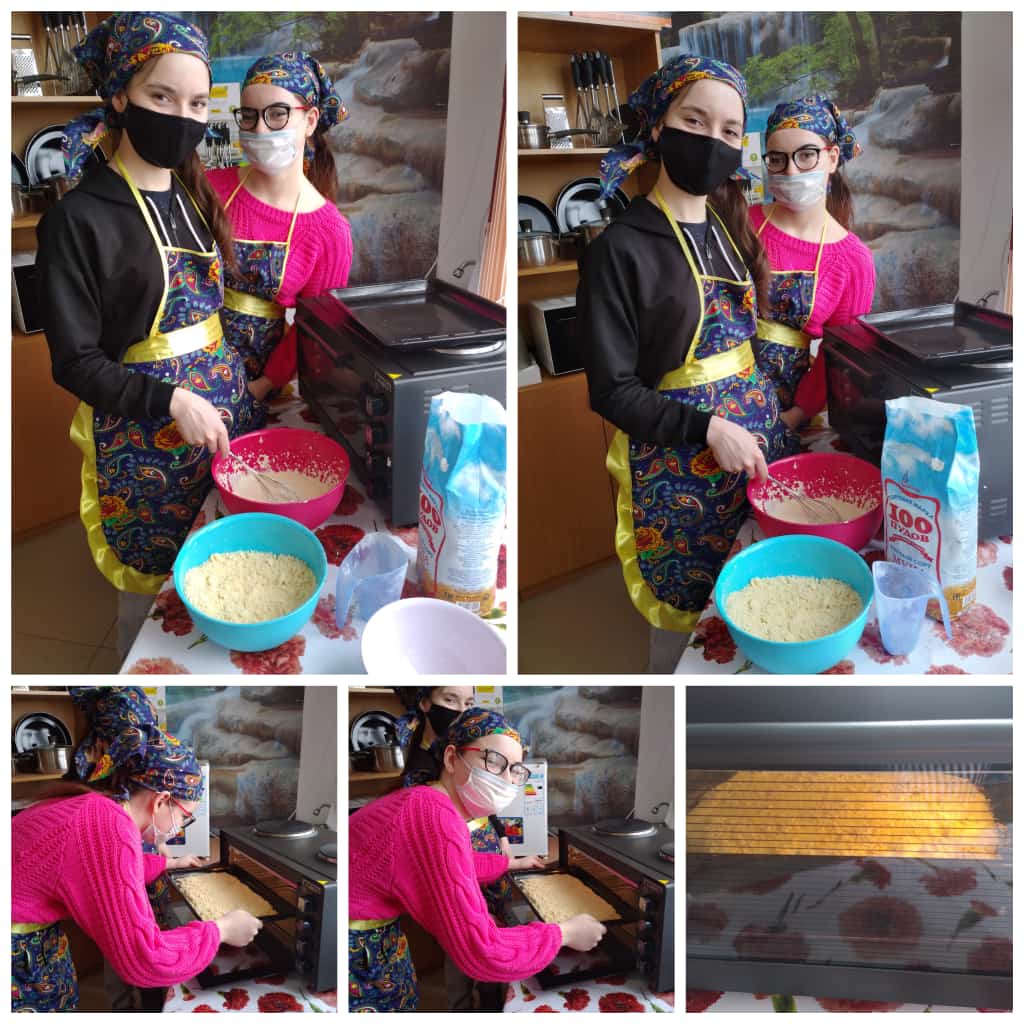 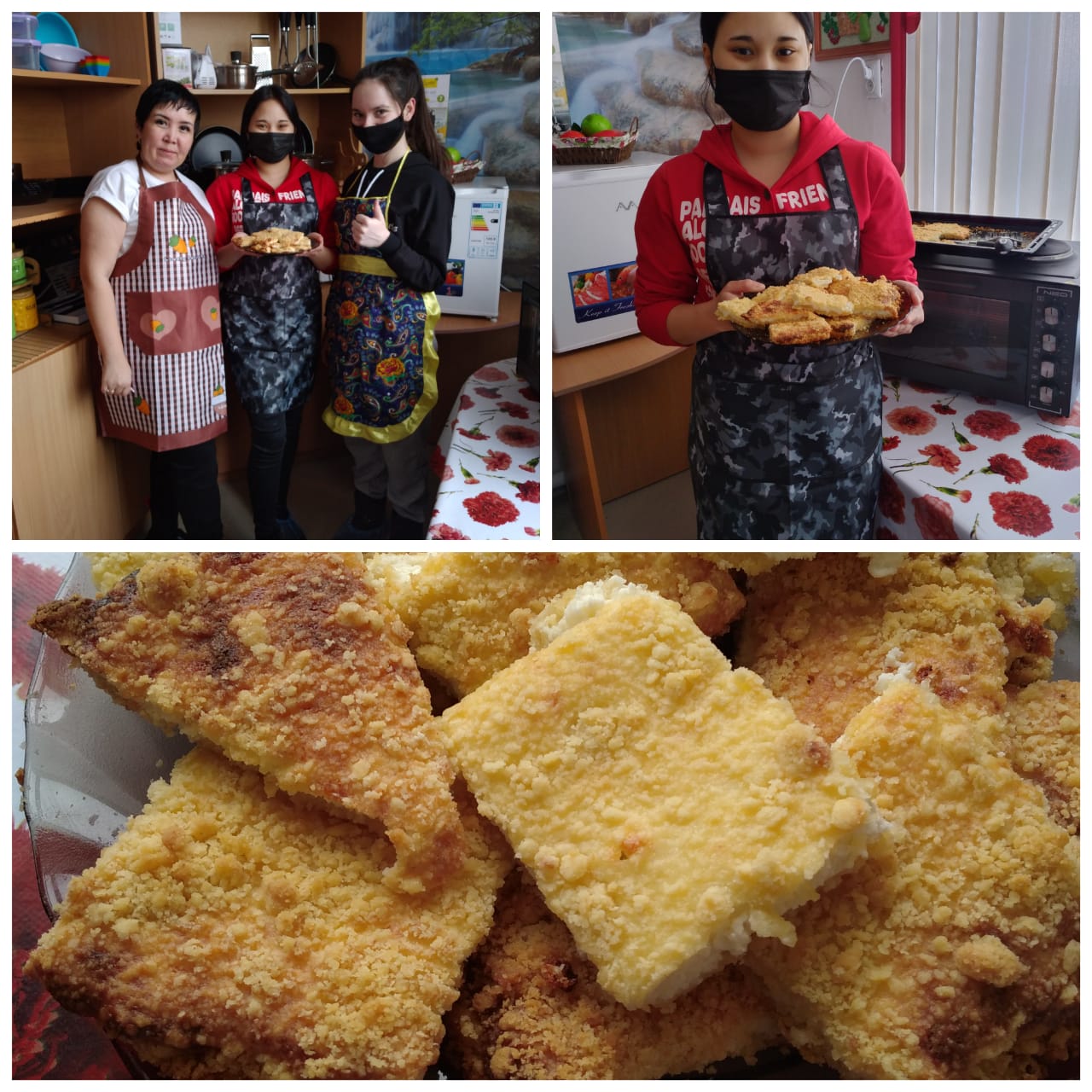 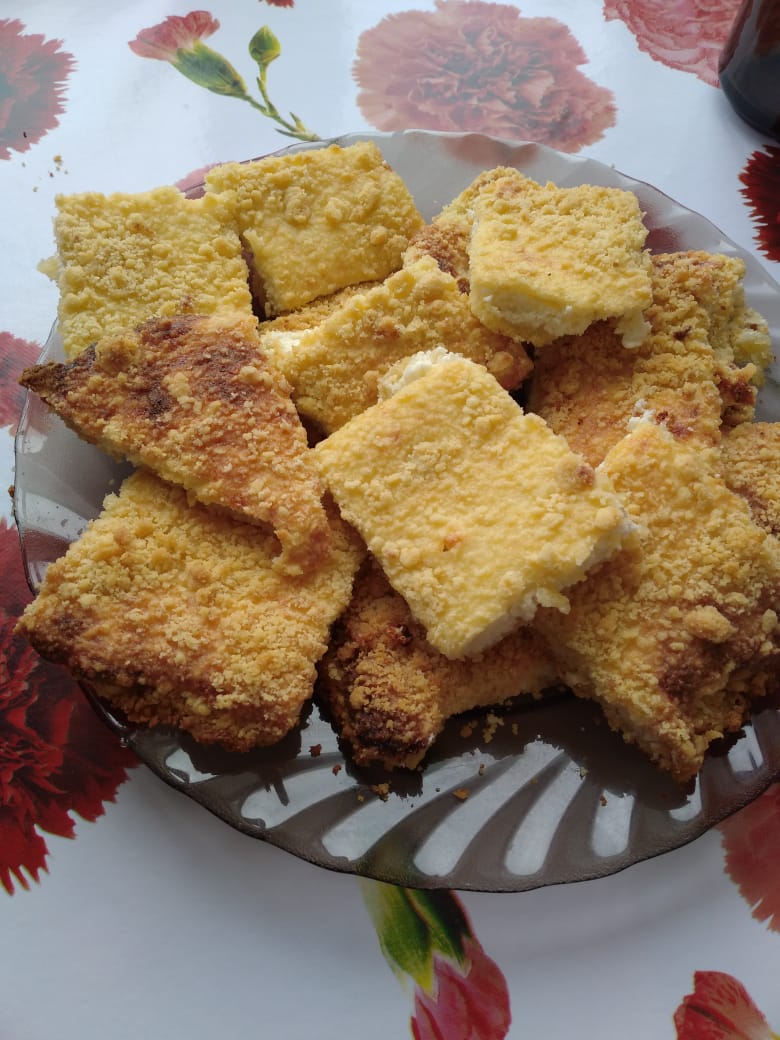 